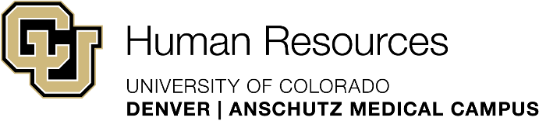 Managing a Hybrid TeamCourse ObjectivesDescribe the key components to managing a hybrid teamUnderstand, based on University Policy, what to consider when making decisions on remote and hybrid work arrangementsDevelop an action plan for managing a hybrid teamIdentify additional resources on managing hybrid teamsCourse EtiquetteListen actively and attentively.Ask for clarification if you are confused.Do not interrupt on another.Challenge one another, but do so respectfully.Build on one another’s comments; work towards shared understanding.One person speaks at a time.Speak from you own experience, without generalizing.Consider anything that is said in class to be strictly confidential.AgendaCourse Objectives	2Course Etiquette	2Agenda	2Opening Discussion – Chat Exercise	4Keys to Managing a Hybrid Team Model	4Breakout Room Exercise – Keys to Managing a Hybrid Team	5Maintain Awareness	6Create an Atmosphere of Trust and Fairness	8Understand What Drives Your Team	9Set Clear Expectations	9Establish Open Lines of Communication	11Use Multiple Communication Channels	12Be Open to Doing Things Differently	13Remote and Hybrid Work Arrangement Considerations	14Additional Resources	16Personal Action Plan Instructions	16Managing a Hybrid Team Handout Packet	17LinkedIn Learning	17Summary	17Opening Discussion – Chat ExerciseHow does our perspective need to shift as managers as we move into managing a hybrid workforce?Keys to Managing a Hybrid Team Model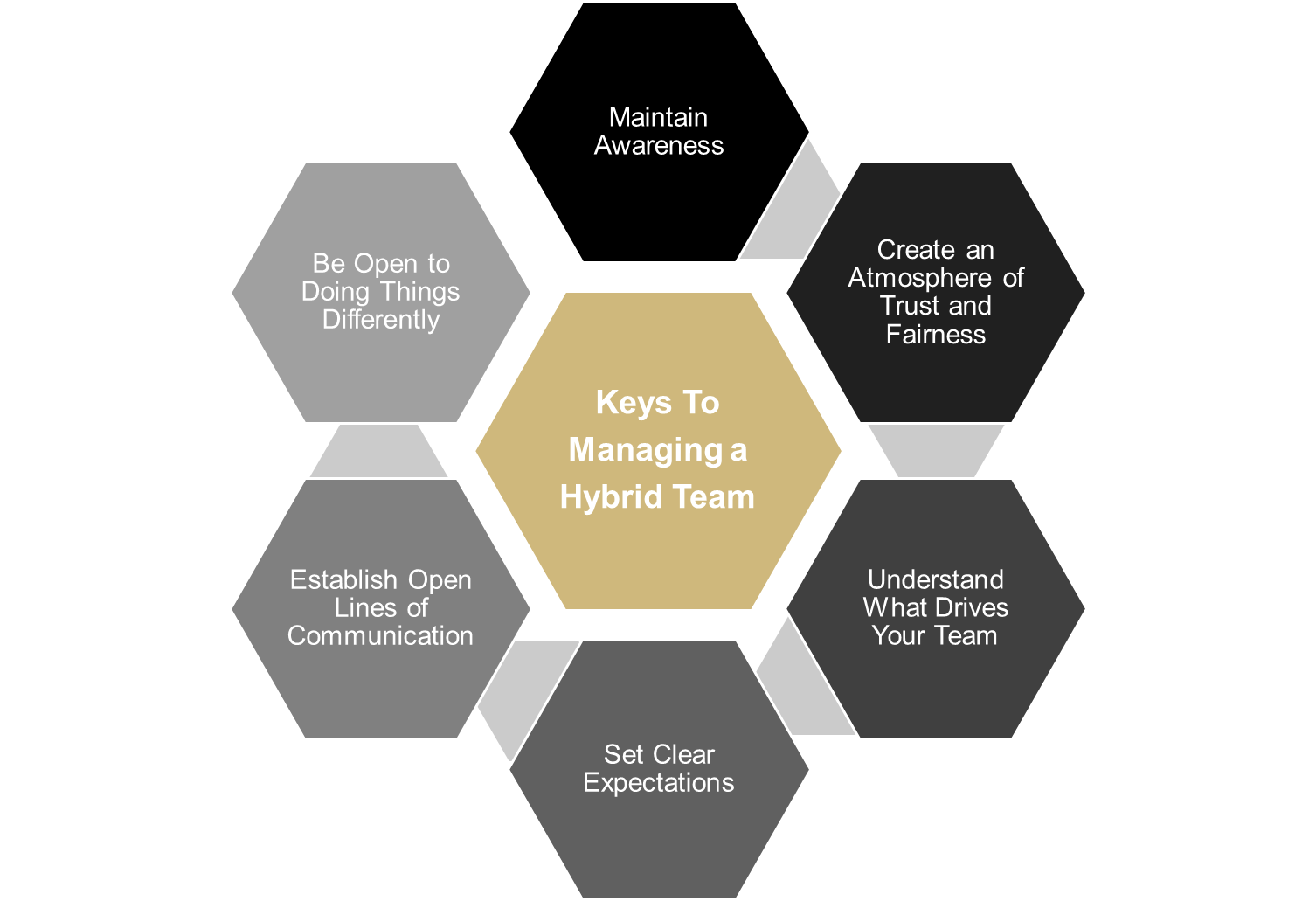 Model Notes:Breakout Room Exercise – Keys to Managing a Hybrid TeamIn your breakout rooms, brainstorm the following:What skills does a manager need to be competent in that area?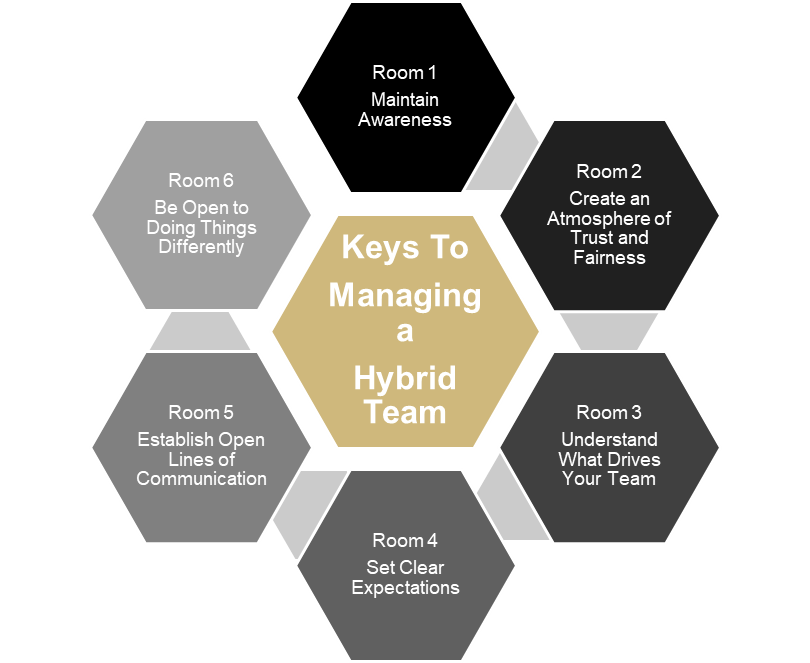 What struggles might a manager face in that area?Use the PadLet feature to record your answers. Pick a spokes person to report out for your team. You will have 10 minutes in your breakout room for this exercise.Maintain AwarenessIndividuals Have Different ExperiencesRemember: Whether working remotely or in-person, individuals are having different experiences and seeing work through a different perspective.Manage the Individual, NOT the EnvironmentRemember: Regardless of where an employee works, as a manager, it is important to understand what motivates and drives each person.Be conscious of Your Own Tendencies / BehaviorsRemember: Know your own tendencies and ask yourself questions such as:How do I prefer to communicate? In Person? Email? Pop into your office?When I conduct virtual meetings do I remember to engage remote employees? Do I or others hold side-bar conversations that exclude those calling in remotely?How do I distribute work?Do I make sure everyone has a chance to be heard and seen?Am I equally connecting with everyone?What are your actions saying about you as a leader?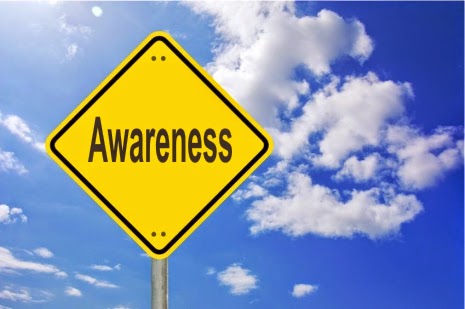 Create an Atmosphere of Trust and FairnessExtend Trust ThroughCreating Transparency / Sharing InformationEmpowerment and OwnershipAvoid MicromanagementPractice Inclusivity byAllowing Individuals to Participate EquallySpreading Workload and VisibilityScheduling Time to ConnectUnderstand What Drives Your Team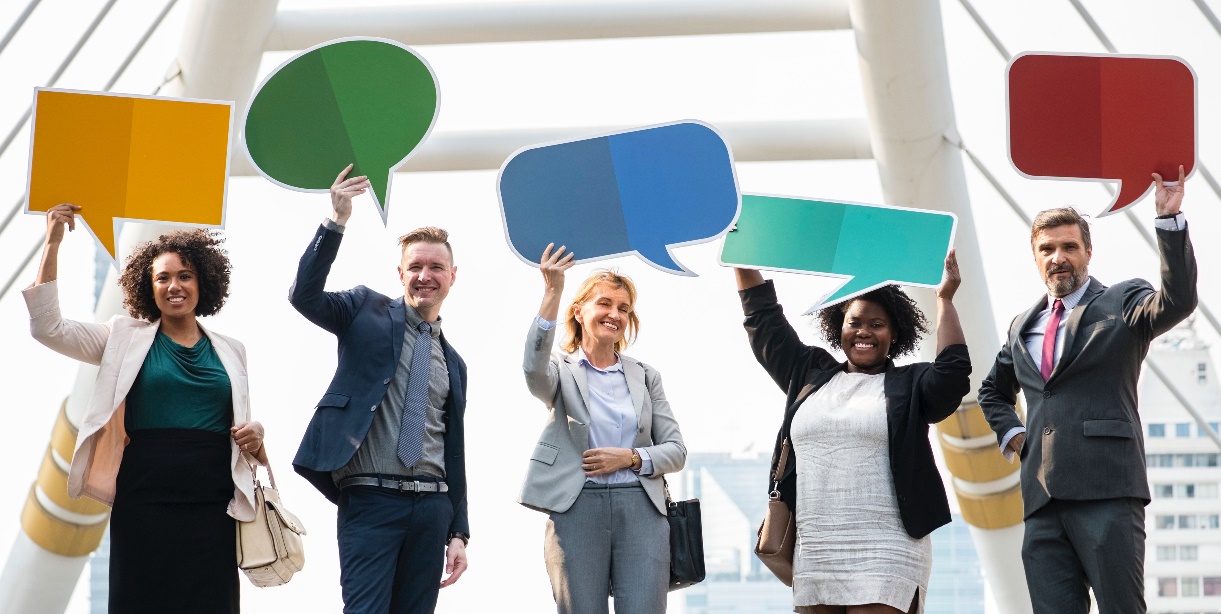 Use assessments to understand individualsWork on behavior cluesAsk what’s important to them…communication, interaction, frequency, etc.What drives and motivates individualsSet Clear ExpectationsEffectively Communicate ResponsibilitiesMaintain Transparency Around How Performance is EvaluatedSet Clear Expectations Around Availability (Remote / In-Person)Provide Clear Feedback on Expectations / Performance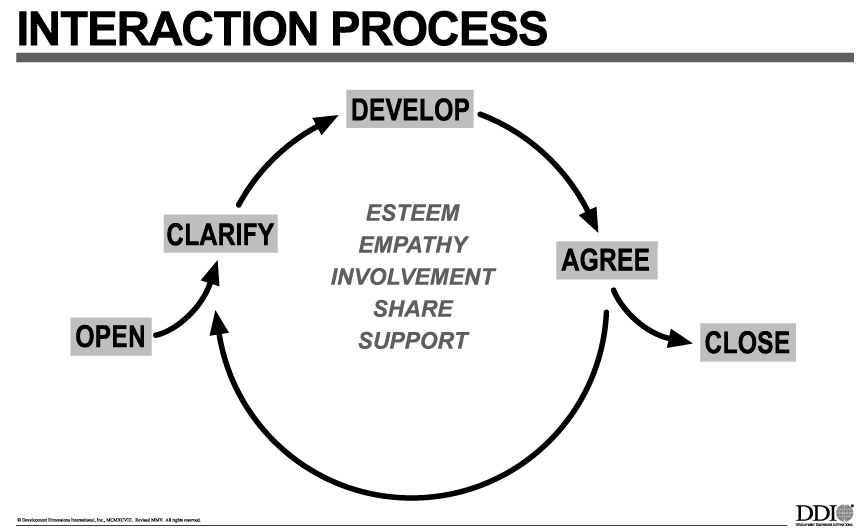 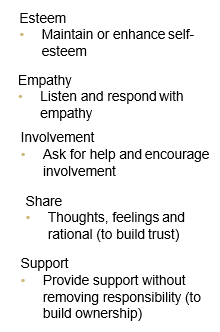 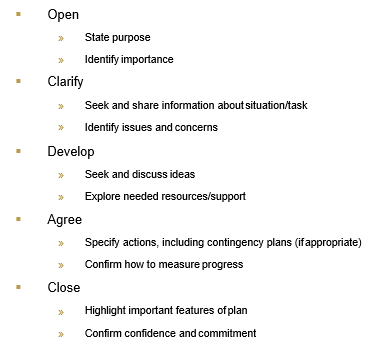 Establish Open Lines of CommunicationEstablish Strong Communication HabitsFrequency / Consistency1:1 MeetingsTeam MeetingsMedium UsedMaintain Information ParityCreate a Communication PlanTimely Sharing of InformationCommunicate Important MessagesUse Multiple Communication ChannelsThe below chart is an example of how you can use multiple ways to communicate with your team: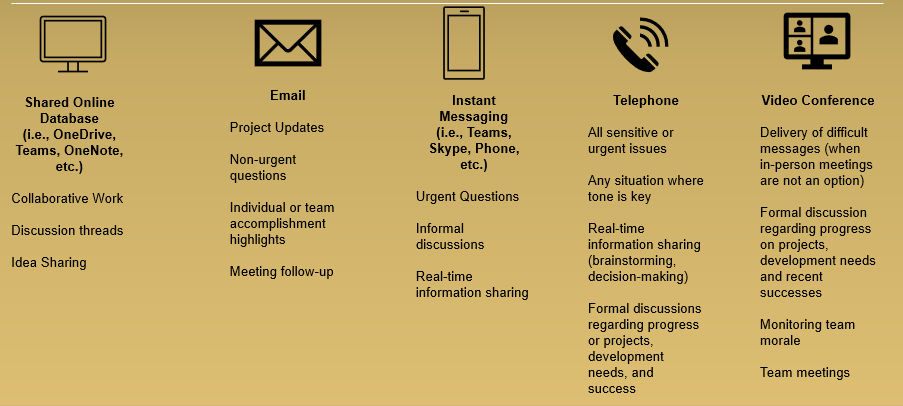 Be Open to Doing Things DifferentlyRemember: Effectively managing hybrid virtual teams will take an open mind and a willingness to try new things.  Managers who are flexible and resilient will not only be able to support a hybrid virtual team, but they will also be able to tap into new, innovative ways of accessing their team, finding new ways to improve processes, and developing high performing teams.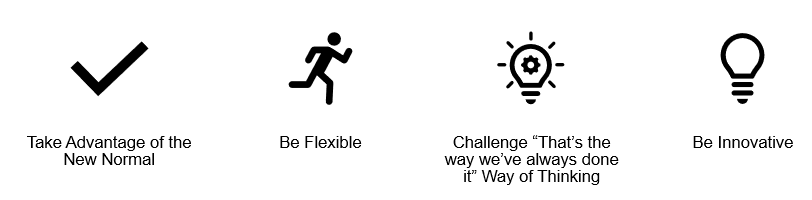 Remote and Hybrid Work Arrangement ConsiderationsBased on University policy, supervisor and/or appointing authorities determine whether an alternative schedule or remote (or partially remote) work is appropriate based on essential duties or employee’s job/role and the needs of the University.Supervisors and/or appointing authorities determine whether an alternative schedule or remote (or partially remote) work is appropriate based on the essential duties of each employee’s job/role and the needs of the University.  With respect to remote work (or partially remote work) an assessment should be made on a case-by-case basis to determine whether the work needs to be conducted entirely on-campus, partially on-campus (hybrid), or entirely remotely. Alternative work schedules and/or remote work is an option, not an entitlement, and such arrangements do not change the terms and conditions of employment.  A unit or school may decide not to permit alternative work schedules and/or remote work due to the nature of their operations.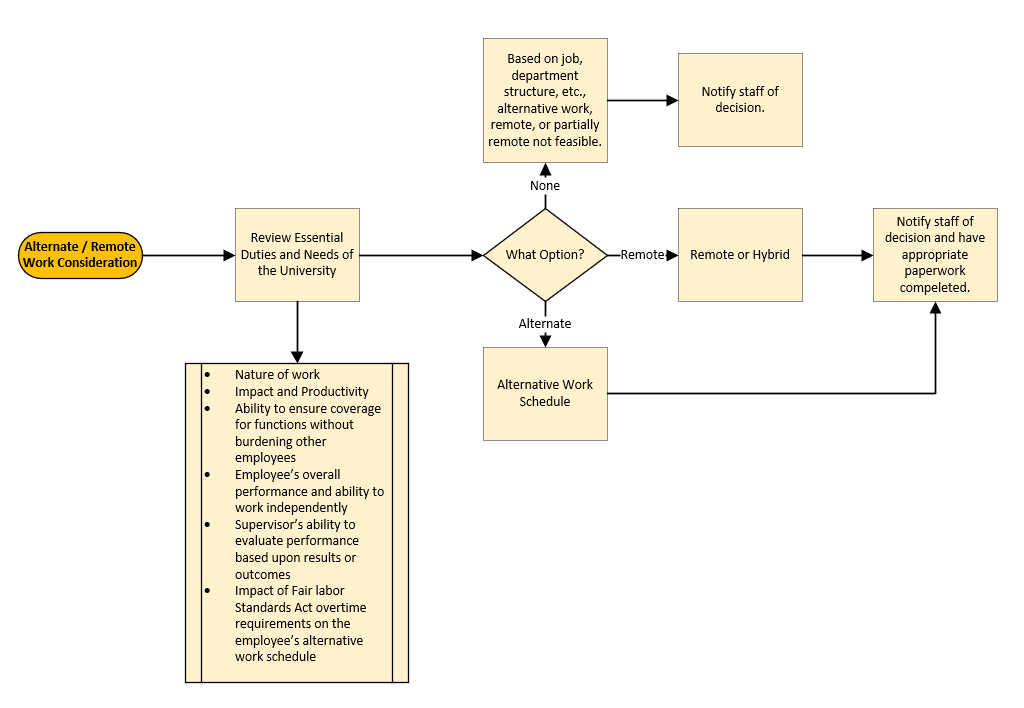 Additional Notes:Additional ResourcesPersonal Action Plan InstructionsIncluded with this package is a Personal action plan. The following are guidelines on how to use this document:After the class, review each of the six sections and the notes from the class. Determine one or more (I suggest no more than 3 areas) that you want to focus on for the next 90 days.Once you have selected the area(s), review the “Action Plan Strategies” on page two of the document. Each of the six areas has recommendations as to items that can help you increase your skills/competencies/awareness in that area.Select an item from the strategies list and build your action steps and record on page one.Next, determine what you want the anticipated outcome(s) to look like and record that on your plan.Review your plan on a regular basis to ensure you are making progress.At the end of the 90-days, reflect on where you were prior to focusing on the selected are and determine your next steps.Example Action Plan:Choose one or more of the areas above and select a strategy to focus on for the next 90-days.Managing a Hybrid Team Handout PacketThis handout includes the following articles and resources:Managing Zoom FatigueConducting Online Meetings ChecklistManaging Remote Teams During the Coronavirus (COVID-19) Outbreak (article by Gartner published March 16, 2020)Cornell University Managing Remote Teams Guide For ManagerHow do I…Work from Home (Information from OIT)LinkedIn LearningManaging Virtual TeamsLeading at a DistanceLeading Virtual MeetingsSummaryDuring this workshop, we discussed six keys to consider when managing a hybrid team.  In each of these areas we explored skills and competencies a manager needs to lead an effective and high-performing team. In addition, we reviewed considerations, based on University Policy that a manager should look at when determining if a position could work on an alternative schedule, remotely or in a hybrid environment. Lastly, we provided individuals with an action plan to consider for growth opportunities while facing the challenge of managing in this new culture.Should you have questions about your assessment or any of the content, please contact your Instructor or HR.TrainingRegistration@ucdenver.edu.  Check out our Learning and Development website for course offerings, online training resources, additional custom workshop opportunities, and so much more! Focus AreaAction StepsAnticipated OutcomeMaintain AwarenessCreate Atmosphere of Trust and FairnessUnderstand What Drives Your TeamSchedule team DISC sessionGain a better understanding of team dynamics and how members prefer to communicate. Break down communication barriers.Set Clear ExpectationsDevelop team norms around virtual meetingsSet expectations as to attendance, interaction, preparedness, video, etc.